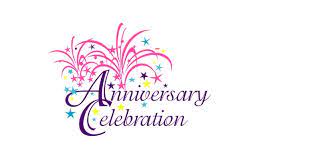 With food and fireworks for Sterling H. and Edith P.  We’ve been cooped up for too long with the pandemic, so lets enjoy ourselves in the great outdoors at Ben C’s place in the country.  And while we’re at it we can celebrate the anniversaries of two individuals who have helped show a lot of beggars where the bread is.When:  Saturday June 5th, 4pm until fireworks time Where:  2585 County Rd 41, Omaha, see map on back4:00: Fellowship4:30:  Speakers Edith and Sterling 5:30:  FoodFireworks:  Dark thirtyPrime Rib, Pulled Pork and drinks provided.  Please bring a side dish or dessert.  Kids welcome. There will be activities for them.  No Pets  Horseshoes for adults and whatever else we can come up with.  Bring your own lawn chairs and bug spray.Please RSVP to:  Ben C (402) 630-6364 or Colleen P (402) 427-5244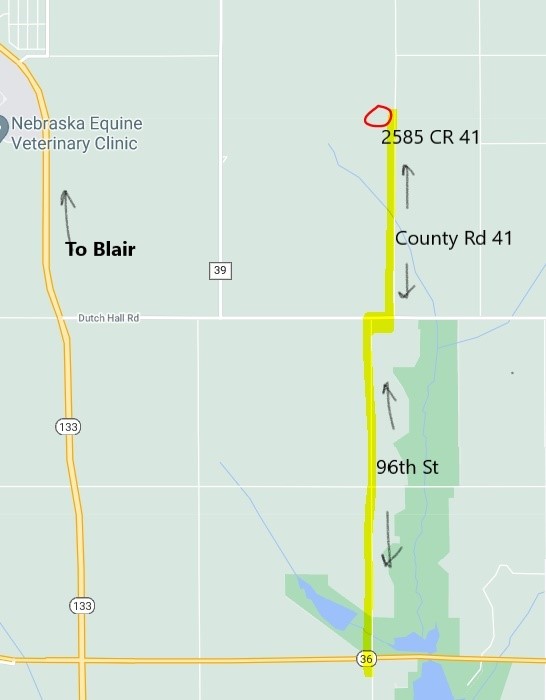 